Результат интеллектуальной деятельности в виде секрета производства (ноу-хау) «Методика оценки эффектов, формируемых за счет реализации Национального проекта "Малое и среднее предпринимательство и поддержка индивидуальной предпринимательской инициативы" и Стратегии развития малого и среднего предпринимательства в РФ на период до 2030 года, утвержденную распоряжением Правительства Российской Федерации №1083-р от 02 июня 2016 года», разработан в рамках НИР «Влияние факторов создания, развития и роста предприятий малого бизнеса на предпринимательскую активность различных групп населения» по государственному заданию Финансовому университету на 2021 годСведения об авторах:Описание результата интеллектуальной деятельности- Информация о технологии  Применяемые сегодня в России меры поддержки предпринимательства соответствуют зарубежной практике и отвечают современным требованиям. Вместе с тем, ряд механизмов может быть детализирован с целью привлечь в бизнес и учесть интересы широкого круга потенциальных предпринимателей. Данные предложения предлагается классифицировать по трем группам: направление деятельности; принадлежность предпринимателя к определенной группе и тип поддержки. В части различных групп предпринимателей Национальный проект требует существенной диверсификации и дополнения мерами поддержки, адресованных: женщинам; школьникам; студентам; пенсионерам; маргинализированной молодежи; иммигрантам; инвалидам. Каждая из этих групп требует индивидуального подхода. Подходы к оценке эффектов, формируемых за счет реализации мероприятий Национального проекта и Стратегии, являются важнейшей частью данных документов. Сама по себе оценка программ стимулирования предпринимательства может преследовать следующие цели:определить достигнуты ли цели; принять обоснованные решения о выделении средств;показать налогоплательщикам и бизнес-сообществу, что программа экономически эффективно использует государственные средства;дать возможность для обсуждения результатов и при необходимости - корректировки программы;достичь постоянного улучшения в разработке и администрировании программы.В качестве итогового критерия эффективности реализуемых программ поддержки предпринимательства может быть использован прирост валового продукта. Для этого потребуется оценить увеличение выпуска товаров/работ/услуг, достигнутое благодаря новым предпринимателям, воспользовавшихся комплексом реализуемых мер. С помощью данного показателя государство на федеральном и региональном уровнях сможет не просто увидеть объем вложенных средств (как это происходит сейчас), но и оценить комплексный эффект для экономики в целом.- степень готовности к разработке инновационного проекта: РИД (Технология): полностью готов к использованию в качестве методики оценки эффектов, формируемых за счет реализации Национального проекта "Малое и среднее предпринимательство и поддержка индивидуальной предпринимательской инициативы" и Стратегии развития малого и среднего предпринимательства в РФ на период до 2030 года, утвержденную распоряжением Правительства Российской Федерации №1083-р от 02 июня 2016 года.- новизна технологии, отличие от аналогов. Представленная методика позволяет определить достигнуты ли цели программ стимулирования предпринимательства; дать возможность для обсуждения результатов и при необходимости - корректировки программы стимулирования предпринимательства.- технологические преимущества применение технологии; использование методики оценки эффектов от внедрения программ стимулирования предпринимательства не требует использования специального оборудования.- экономические преимущества: методика оценки программ может быть направлена на решение следующих экономических задач: принятия обоснованных решений о выделении средств; обоснование перед налогоплательщиками и бизнес-сообществом, что программы экономически эффективно используют государственные средства. - область возможного использования. Может использоваться органами государственной власти на федеральном и региональном уровнях в целях оценки эффектов, формируемых за счет реализации программ стимулирования предпринимательства. 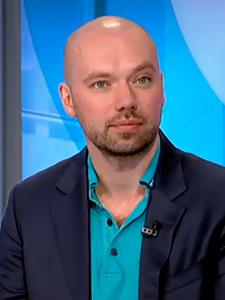 Солнцев Илья ВасильевичРуководитель Департамента менеджмента и маркетинга в спорте, докт. экон. наук, доцентАдрес 125993, Москва, Ленинградский проспект, 49.            Тел.: +7-495-2495228Эл. адрес: ISolntcev@fa.ru 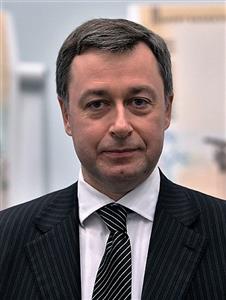 Трачук Аркадий ВладимировичДекан факультета «Высшая школа управления», докт. экон. наук, профессорАдрес 125993, Москва, Ленинградский проспект, 49.            Тел.: +7-495-2495270Эл. адрес: ATrachuk@fa.ru 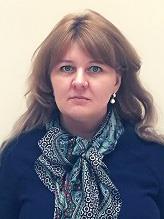 Линдер Наталия ВячеславовнаРуководитель Департамента менеджмента и инноваций, канд. экон. наук, доцентАдрес 125993, Москва, Ленинградский проспект, 49.            Тел.: +7-495-2495279Эл. адрес: NVLinder@fa.ru 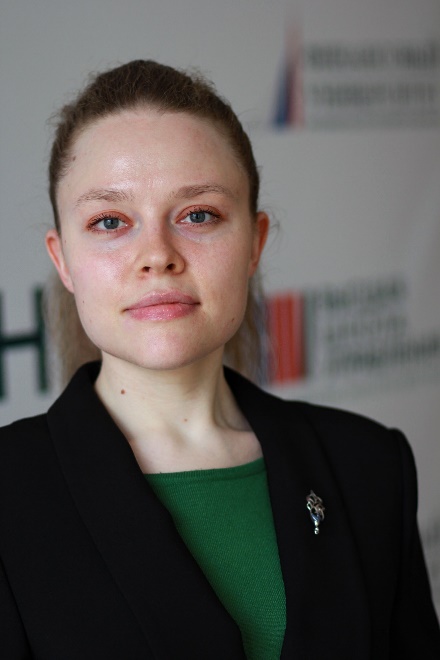 Кузнецова Мария ОлеговнаСтарший преподаватель Департамента менеджмента и инновацийАдрес 125993, Москва, Ленинградский проспект, 49.            Тел.: +7-495-2495278Эл. адрес: MOKuznetsova@fa.ru 